Uchwała Nr II/11/2018Rady Powiatu Mławskiegoz dnia 7 grudnia 2018 rokuw sprawie  zmian wysokości środków Państwowego Funduszu Rehabilitacji Osób Niepełnosprawnych, przeznaczonych na realizację zadań z zakresu rehabilitacji zawodowej                        i społecznej w 2018r.Na podstawie art. 35a  ust 3 ustawy z dnia 27 sierpnia 1997r. o rehabilitacji zawodowej i społecznej oraz zatrudnianiu osób niepełnosprawnych ( Dz.U. z 2018r.  poz. 511  ze zm.) oraz art.12 pkt 11 ustawy z dnia 5 czerwca 1998r. o samorządzie powiatowym (Dz.U. z 2018r. poz. 995 ze zm. ) Rada Powiatu Mławskiego uchwala,  co następuje:§ 1W §1 ust. 1 uchwały  Nr XXXII/233/2018 Rady Powiatu Mławskiego z dnia 22 marca 2018r. w sprawie określenia zadań i wysokości  środków Państwowego Funduszu Rehabilitacji Osób Niepełnosprawnych przeznaczonych na te zadania, zmienionej uchwałą Nr XXXVI/271/2018 Rady Powiatu Mławskiego z dnia 05 października 2018r. w sprawie zmian wysokości środków Państwowego Funduszu Rehabilitacji Osób Niepełnosprawnych, przeznaczonych na realizację zadań z zakresu rehabilitacji zawodowej i społecznej w 2018r.  wprowadza się następujące zmiany:z zakresu rehabilitacji zawodowej kwotę „150 000,00 zł.” zastępuje się kwotą  „140.902,44 zł.”z zakresu rehabilitacji społecznej kwotę „464.691,00 zł.” zastępuje się kwotą  „473.788,56 zł.”§ 2Wykonanie uchwały powierza się Zarządowi Powiatu Mławskiego§ 3Uchwała wchodzi w życie z dniem podjęcia.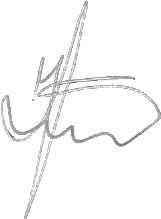 Przewodniczący Rady Powiatu                                                                                                                            Jan ŁukasikUzasadnienie  W związku z pozostającymi niewykorzystanymi środkami przeznaczonymi na zadania                     z zakresu rehabilitacji zawodowej w wysokości 9.097,56 zł. należy przeznaczyć na zadania             z zakresu rehabilitacji społecznej.Zwiększenie wysokości środków w części dotyczącej rehabilitacji społecznej przyczyni się do pełnego wykorzystania kwoty przyznanej przez PFRON dla Powiatu Mławskiego na 2018r. oraz pozwoli na zmniejszenie liczby osób oczekujących pomocy w tym zakresie. W związku z powyższym podjęcie uchwały w proponowanym brzmieniu jest zasadne.